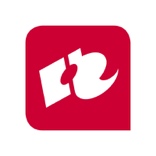 Beoordelingsformulier Professioneel Handelen en werkplekleren niveau 3 2022-2023Instructie voor het invullen van het beoordelingsformulier Professioneel Handelen niveau 3.De beoordeling professioneel handelen niveau 3 is gebaseerd op  het eindportfolio en het CGI. Voorafgaand is er een lesbezoek geweest. Dit lesbezoek is voorwaardelijk voor het assessment. Indien de student in de les niet voldoende ontwikkeling richting de criteria van niveau 3 laat zien, ontvangt de student feedback met een behapbaar aantal ontwikkel- c.q. verbeterpunten. Binnen een realistische tijdsspanne zal een tweede lesbezoek plaatsvinden. Met dit beoordelingsformulier wordt per bekwaamheidsdomein (pedagogisch, vakdidactisch en professioneel handelen) bepaald of een student zich voldoende heeft bekwaamd op niveau 3. Het gedrag van een student aan het einde van niveau 3 wordt beschreven door de LER’s. De assessoren beoordelen of de LER’s voldoende zijn waargenomen. Met ‘waarnemen’ wordt bedoeld: het direct observeren van gedrag tijdens het lesbezoekhet direct ervaren van gedrag op de werkplekaangeleverd bewijs in het portfoliohet beschrijven (ook mondeling) van een voorgekomen situatie met onderbouwing van het handelenreflectie en verantwoording tijdens het CGIElke LER heeft een nummer, bijvoorbeeld ped 1.3. Sommige LER’s bestaan uit deel-LER’s, wat te zien is aan de bullets. Elke LER krijgt als geheel een oordeel: onvoldoende, voldoende of goed. Als een student een deel van een LER niet of onvoldoende heeft laten zien en dat weegt voldoende op tegen wat hij wel heeft gedaan en de kern van de LER komt voldoende naar voren, dan kan een voldoende worden toegekend. Tijdens het lesbezoek, in het portfolio en het CGI toont de student de LER’s aan. De assessor noteert bij ‘bevindingen’ wat hij ziet in het portfolio of wat hij gezien heeft tijdens het lesbezoek (in de taal van de LER’s). Verder noteert de assessor positieve en ontwikkelpunten van een student (in de taal van de LER’s). De assessor maakt duidelijk waarom het oordeel O of G is toegekend met een kwalitatieve aanduiding, bijvoorbeeld of dit onvoldoende/goed is aangetoond, of dat er bijvoorbeeld sprake is van uitblijvende of juist grote groei. Indien het oordeel V is, is een notitie bij ‘bevindingen’ aanbevolen.Professioneel Handelen en werkplekleren niveau 3 wordt behaald als alle leerresultaten met minimaal een V worden afgerond. Gegevens studentGegevens werkplekGegevens CGIBeoordeling onder voorwaarde dat… Feedforward lesbezoekAlles wat is aangetoond op niveau 3 verwerk je in het beoordelingsformulier hieronder. De student hoeft dat bij het CGI niet opnieuw aan te tonen. EindoordeelNaam student:									Studentnummer: Naam en handtekening assessor 1:	Datum:Naam en handtekening assessor 2:	Datum: Voor- en achternaam: Studentnummer:Opleiding:Studentstatus: □ voltijd  □ deeltijd Naam IO HR:Naam SLC HR:Naam opleidingsschool:Adres, postcode en plaats:Naam werkplekbegeleider:e-mail:Naam schoolopleider:e-mail: Datum CGI: Naam Assessor 1:rol: Naam Assessor 2:rol:De bewijzen uit het portfolio voldoen aan de criteria: 
authentiek, actueel, relevant, gekaderd, gevalideerd, kwantiteit en variatie.□Onvoldoende□Voldoende
Het portfolio is gericht op ontwikkeling□Niet Voldaan□Voldaan
Leeras is 2x ingevuld. Er is op de leeras gereflecteerd. Voor de leeras zie HINT.□Niet Voldaan□Voldaan
Het advies van de werkplekbegeleider/ schoolopleider is toegevoegd aan het portfolio. (bijlage 5)□Niet Voldaan□Voldaan
Datum lesbezoekNaam instituutsopleiderNaam WPB of SO, aanwezig bij lesbezoekFeedforward lesbezoekHier mag je trots op zijn: Nog te ontwikkelen:Hier mag je trots op zijn: Nog te ontwikkelen:Het lesbezoek is positief afgerond. 	□JA	□NEEHandtekening IOEindoordeel:r Uitmuntend: 12 x ‘G’r Zeer goed: minimaal 10 x ‘G’ en de rest ‘V’, waarvan minimaal één G in elke categorie: pedagogisch, (vak)didactisch en professioneel handelenr Goed: minimaal 7 x ‘G’ en de rest ‘V’, waarvan minimaal één G in elke categorier Ruim voldoende: minimaal 4 x ‘G’ en de rest ‘V’r Voldoende: als alle criteria ten minste met een V zijn beoordeeld en geen sprake is 4 x ‘Gr Onvoldoende: Indien 1 of meer onvoldoendeFeedforward(Vermeld hier ontwikkelpunten voor niveau 4 of, in het geval van een onvoldoende, voor de herkansing van niveau 3) Pedagogisch handelen  Pedagogisch handelen  Pedagogisch handelen  Pedagogisch handelen  Pedagogisch handelen Beroepstaak  Beroepstaak   Leerresultaat Bevindingen Bevindingen Oordeel Oordeel 1: de leraar creëert een prettig, ordelijk en veilig werk- en leerklimaat Leerlingen motiveren  voert de onderwijs- en begeleidingsactiviteiten uit vanuit de psychologische basisbehoeften  heeft daarbij oog voor verschillen tussen leerlingen en vertaalt dit naar eigen handelen (ped 1.3) Lesbezoek portfolioO / V / G 1: de leraar creëert een prettig, ordelijk en veilig werk- en leerklimaat Leerlingen motiveren  voert de onderwijs- en begeleidingsactiviteiten uit vanuit de psychologische basisbehoeften  heeft daarbij oog voor verschillen tussen leerlingen en vertaalt dit naar eigen handelen (ped 1.3) CGICGIO / V / G 1: de leraar creëert een prettig, ordelijk en veilig werk- en leerklimaat Tactvol  handelen  draagt bij aan een prettig, ordelijk en veilig leerklimaat toont daarbij inzicht in de groepsdynamiek doet recht aan elk individu in de klas differentieert ontwikkelingsgericht vanuit pedagogisch oogpunt  (ped. 2.3).Lesbezoekportfolio O / V / Gdraagt bij aan een prettig, ordelijk en veilig leerklimaat toont daarbij inzicht in de groepsdynamiek doet recht aan elk individu in de klas differentieert ontwikkelingsgericht vanuit pedagogisch oogpunt  (ped. 2.3).CGICGI2: de leraar begeleidt leerlingen naar zelfstandigheid in hun school- en beroepsloopbaan Zelfregulatie bevorderen  begeleidt leerlingen in kleine groepen en individueel naar zelfstandig leren zoekt samen met collega’s naar werkwijzen bij ontwikkelings- en gedragsproblemen verwijst leerlingen door binnen de eigen bevoegdheden (ped. 3.3)  Lesbezoekportfolio O / V / G O / V / Gbegeleidt leerlingen in kleine groepen en individueel naar zelfstandig leren zoekt samen met collega’s naar werkwijzen bij ontwikkelings- en gedragsproblemen verwijst leerlingen door binnen de eigen bevoegdheden (ped. 3.3) CGICGIPersoonlijke en maatschappelijke vorming bevorderen  heeft oog voor ieders identiteit respecteert deze bespreekt normen, waarden en regels met de leerlingen brengt het belang en perspectief van anderen in stimuleert leerlingen tot het denken buiten gebaande paden (ped. 4.3)  Lesbezoekportfolio O / V / G O / V / Gheeft oog voor ieders identiteit respecteert deze bespreekt normen, waarden en regels met de leerlingen brengt het belang en perspectief van anderen in stimuleert leerlingen tot het denken buiten gebaande paden (ped. 4.3) CGICGIDidactisch handelen  Didactisch handelen  Didactisch handelen  Didactisch handelen  Didactisch handelen  Didactisch handelen  Beroepstaak  Beroepstaak  Leerresultaat Bevindingen Bevindingen Oordeel 3: de leraar verzorgt onderwijs Communiceren  breidt repertoire op gebied van eigen (non-) verbale communicatie uit stimuleert de school- en vaktaalontwikkeling door toepassing van de principes van taalgericht lesgeven (context – taalsteun – interactie) in verschillende fases van een les kent een breed repertoire aan taalgerichte werkvormen stelt naast vakdoelen ook taaldoelen (did. 1.3)  lesbezoekportfolio O / V / G3: de leraar verzorgt onderwijs Communiceren  breidt repertoire op gebied van eigen (non-) verbale communicatie uit stimuleert de school- en vaktaalontwikkeling door toepassing van de principes van taalgericht lesgeven (context – taalsteun – interactie) in verschillende fases van een les kent een breed repertoire aan taalgerichte werkvormen stelt naast vakdoelen ook taaldoelen (did. 1.3) CGICGI O / V / G3: de leraar verzorgt onderwijs Onderwijs voorbereiden, uitvoeren,  evalueren en bijstellen  geeft zelfstandig vorm aan relevante, effectieve, betekenisvolle en activerende leeractiviteiten zet bewust didactische principes in tbv samenwerkend leren differentieert afhankelijk van de diversiteit van de groep naar tempo, niveau en leervoorkeur (did. 2.3)  lesbezoekportfolio O / V / G3: de leraar verzorgt onderwijs Onderwijs voorbereiden, uitvoeren,  evalueren en bijstellen  geeft zelfstandig vorm aan relevante, effectieve, betekenisvolle en activerende leeractiviteiten zet bewust didactische principes in tbv samenwerkend leren differentieert afhankelijk van de diversiteit van de groep naar tempo, niveau en leervoorkeur (did. 2.3) CGICGI O / V / G4: de leraar ontwerpt onderwijs  Constructive  alignment  toepassen  ontwerpt, verantwoordt en verzorgt een aantal opvolgende lessen waarin kerndoelen of eindtermen, leerdoelen, onderwijsactiviteiten en toetsing op elkaar aansluiten wat betreft inhoud en niveau (did3.3)  Lesbezoekportfolio O / V / G4: de leraar ontwerpt onderwijs  Constructive  alignment  toepassen  ontwerpt, verantwoordt en verzorgt een aantal opvolgende lessen waarin kerndoelen of eindtermen, leerdoelen, onderwijsactiviteiten en toetsing op elkaar aansluiten wat betreft inhoud en niveau (did3.3) CGICGI O / V / G4: de leraar ontwerpt onderwijs  Onderwijs Leertechnologie (OLT) inzetten  zet doelgericht OLT in en is in staat om daarbij gemaakte keuzes te verantwoorden (did4.3)Lesbezoekportfolio O / V / G4: de leraar ontwerpt onderwijs  Onderwijs Leertechnologie (OLT) inzetten  zet doelgericht OLT in en is in staat om daarbij gemaakte keuzes te verantwoorden (did4.3)CGICGI O / V / GProfessioneel handelen  Professioneel handelen  Professioneel handelen  Professioneel handelen  Professioneel handelen  Professioneel handelen  Beroepstaak  Beroepstaak  Leerresultaat Bevindingen Bevindingen Oordeel         5: de leraar voert regie Regie voeren op eigen leerproces  formuleert ontwikkelpunten en leervragen rond de eigen professionele groei richting startbekwaam wisselt ideeën uit met anderen om maximaal te leren (pro1.3) LesbezoekportfolioO / V / G5: de leraar voert regie Regie voeren op eigen leerproces  formuleert ontwikkelpunten en leervragen rond de eigen professionele groei richting startbekwaam wisselt ideeën uit met anderen om maximaal te leren (pro1.3) CGICGIO / V / G5: de leraar voert regie Professionele identiteit ontwikkelen    biedt inzicht in hoe de eigen opvattingen en overtuigingen aansluiten op de professionele normen en waarden van de school maakt binnen het team gebruik van eigen kwaliteiten en die van anderen verantwoordt eigen handelen in een kritische situatie op grond van professionele normen en waarden stelt zich begeleidbaar op bewaakt de eigen grenzen (pro2.3) lesbezoekportfolioO / V / G5: de leraar voert regie Professionele identiteit ontwikkelen    biedt inzicht in hoe de eigen opvattingen en overtuigingen aansluiten op de professionele normen en waarden van de school maakt binnen het team gebruik van eigen kwaliteiten en die van anderen verantwoordt eigen handelen in een kritische situatie op grond van professionele normen en waarden stelt zich begeleidbaar op bewaakt de eigen grenzen (pro2.3) CGICGIO / V / G6: de leraar betrekt theoretische en praktijkgegevens bij het eigen professioneel handelen Literatuur gebruiken hanteert relevante literatuur op praktische en navolgbare wijze bij het ontwerpen van leeractiviteiten en interventies verantwoordt de gemaakte keuzes (pro3.3) LesbezoekportfolioO / V / G6: de leraar betrekt theoretische en praktijkgegevens bij het eigen professioneel handelen Literatuur gebruiken hanteert relevante literatuur op praktische en navolgbare wijze bij het ontwerpen van leeractiviteiten en interventies verantwoordt de gemaakte keuzes (pro3.3) CGICGIO / V / G6: de leraar betrekt theoretische en praktijkgegevens bij het eigen professioneel handelen Gegevens verzamelen, interpreteren   en laten doorwerken   stelt naar aanleiding van een praktijkvraag methodisch de opbrengsten vast van een interventie in de eigen lespraktijk doet dit begeleid en samen met anderen verbindt hieraan implicaties voor het eigen handelen (pro. 4.3)  Lesbezoekportfolio O / V / G6: de leraar betrekt theoretische en praktijkgegevens bij het eigen professioneel handelen Gegevens verzamelen, interpreteren   en laten doorwerken   stelt naar aanleiding van een praktijkvraag methodisch de opbrengsten vast van een interventie in de eigen lespraktijk doet dit begeleid en samen met anderen verbindt hieraan implicaties voor het eigen handelen (pro. 4.3) CGICGI O / V / G